ContentsIntroductionThis report sets out our performance during 2022-23 against the commitments and targets we set ourselves at the start of the year. It also indicates our Corporate Social Responsibility (CSR) targets for 2023-24 and shows the original 2009-10 baseline data and the new 2017-18 baseline data1, against which we measure our performance. This is our thirteenth annual report detailing progress of the implementation of our CSR policy and measuring our performance.  For the first time this year we are able to compare our results to the new 2017-2018 baseline data. With this new baseline data in place all future reports will use that baseline and we will remove the 2009-10 baseline data from next years report. It is included this year for completeness to show the variation in the baselines.At NS&I, we see sustainability as an essential part of what makes us an efficient and responsible business and we recognise the need to adapt to climate change. This report provides a breakdown of our performance over the past 14 years against the government sustainability targets (Greening Government Commitments). NS&I operates under an outsourced business model; however, for environmental data reporting we consider the “whole entity” wherever possible and practicable. The only exception is for the outsource partners' business travel and car fleet reporting which they report on in their own annual reports.The Greening Government Commitments are:working towards Net Zero by 2050reduce carbon emissions increase energy efficiency in the newer buildings increase the proportion of energy from renewable sources reduce water consumption reduce waste arising increase the proportion of waste that can be recycledreducing environmental impacts from ICT and DigitalIn November 2019, we launched our new Corporate Social Responsibility Strategy for 2019-24, based on the Greening Government Commitments and our NS&I Corporate Strategic theme Doing the Right Thing. We are now reviewing this strategy in light of the UK Government’s Net Zero Vision and commitments that have been set out.The current CSR policy can be found at https://nsandi-corporate.com/governance/corporate-and-social-responsibilityThe tables in this report show relevant figures for 2022-23, as well as the previous three years and the  baseline figures for both 2009-10 and 2017-18, where we have them. The narrative below each table provides additional background information and highlights where we have been able to meet specific government sustainability targets. Future years will see us report only against the 2017-18 baseline year data.The carbon reduction plan, developed with the support of the Carbon Trust, set out how (against the 2009-10 baseline) we would reduce our carbon emissions by over 7,000 tonnes a year from the end of March 2015. This equated to over 50% of our emissions, significantly ahead of both our own initial target and those set centrally by government. The plan was developed as part of our participation in the pilot of the carbon management programme for central government supported by the Carbon Trust, which seeks to reduce carbon emissions across government. NS&I was one of 20 central government organisations that chose to participate in the programme. This report shows how we continue to build on this solid foundation. NS&I and Atos, our operational delivery partner, have committed to work in partnership to help monitor and measure the environmental aspects of our operations and drive improvements in environmental performance across the whole business in line with Greening Government Commitments. Key achievements – environmental 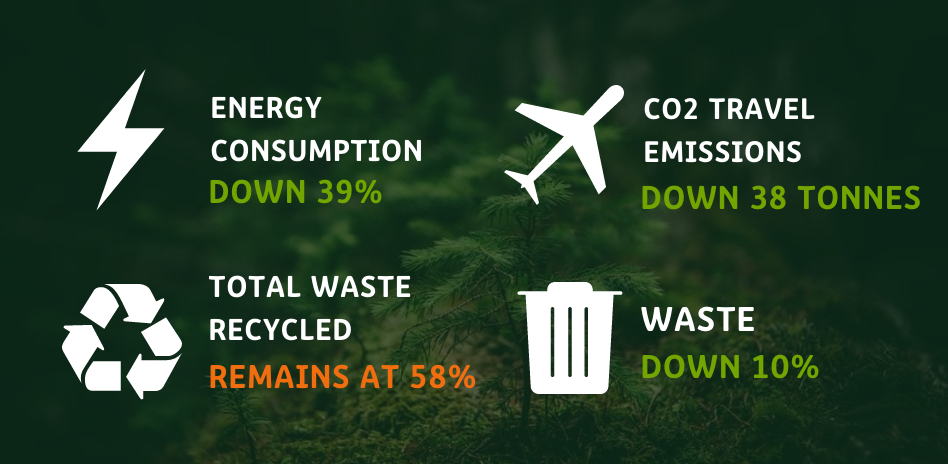 Key achievements - otherThis 2022-23 financial year saw us really move out of COVID restrictions and a return to more normal ways of working. However, we also had significant change with our London office relocating to a much smaller temporary location in October 2022. So our performance this year in relation to our Corporate Social Responsibility targets has continued to be different to a normal pre pandemic working year. In addition to the quantitative measures above, NS&I has continued to introduce more sustainable ways of working across our operations. During 2022-23, under the five pillars of our Corporate Social Responsibility Strategy, we: RESPONSIBLE BUSINESSMaintained our commitment and delivery against the Sustainable Mail™ environmental standards for direct mail. The standards cover not only the materials used in mailings – which should be environmentally friendly and recyclable – but also avoiding waste by improving data. By achieving the standards, we are able to carry out mailings at a lower price tariff – creating valuable savings. We have worked across our supply chain to ensure that we comply with the Public Services (Social Value) Act 2012. This means we consider the social, environmental and economic impacts of our strategic procurement activity, securing added value and sustainable outcomes wherever possible.We are a Living Wage employer and are gaining the same commitment throughout our supply chain with at least 37% of our suppliers now verified as committing to the Living Wage.ENVIRONMENTAL RESPONSIBILITY Continued our work with our operational delivery partner, Atos, on sustainability measurement and performance through our commitment to the Greening Government Commitments.  In our programme of retendering for the outsource operations we have made environmental and social responsibility very strong requirements of all bidders and the requirements are aligned to the Greening Government targets and Net Zero by 2050.Whilst we saw a return to business travel this year, we are mindful of the new ways in which we work following the pandemic and aim to adopt more good practices as a result.Our waste figures show a big reduction in waste arising. However, there has been a deterioration in our recycling of waste against both the 2009-10 and 2017-18 baseline years. This has in part been due to changes in how waste is recycled with some waste now being incinerated rather than recycled. We have continued to reduce the waste sent to landfill.COMMUNITY INTERACTIONOur staff voted for a new charity to support and in April 2020 we started to support the Vauxhall Food Bank. Unfortunately, the COVID-19 lockdown limited our support, but we have completed various fund raising through online raffles and events, plus we have been able to donate some food supplies. Encouraged staff to donate to charity through Payroll Giving – currently 9% of staff are signed up to donate money to good causes on a monthly basis. There has been a higher level of staff turnover in the past year which has reduced our level of subscriptionEMPLOYEE WELFARE AND WELLBEING We achieved a SILVER rating in our MIND Wellbeing Index survey results for the third year running, demonstrating our firm commitment to staff wellbeing. We further raised the profile of wellbeing in the workplace with a new Wellbeing Hub section on our intranet featuring physical, mental and financial wellbeing support amongst other great support services and advice.In 2022 we reopened our offices and with a move to smaller temporary premises in mind we introduced a working practice of at least 40% of work time in the office and the balance remote.We introduced a new approach to workplace assessments under the Display Screen Equipment regulations and the self-assessment and training tool has proven invaluable in completing both home and office workstation assessments for all our staff.We have a well-established whistleblowing “speaking up” process and in 2022-23 we continued to raise the profile of how to challenge and raise concerns. Our staff survey results continue to show us up with the best in the Civil Service in this regard.CUSTOMER INTERACTIONWe continue to reduce the amount of paper involved in our customer interactions. At March 2023, 90.63% of Premium Bond prizes were paid directly into customers bank accounts or automatically reinvested. Five years ago (March 2018), the figure was 57.82% of prizes. The table below shows our achievements against the Greening Government Commitments over the 11 years of our CSR Plan. The new Greening Government Commitments 2021-25 are set out below using the new NS&I baseline of 2017-18 data.Energy use and CO2e emissionsAims: Mitigating climate change: working towards Net Zero by 2050  Reduce direct GHG emissions from a 2017-18 baseline by 40%Performance(NOTE 1) we do not use LPG or any other energy sources2) For both the Lytham and Glasgow operational sites, the electricity data is estimates3) For the Durham operational site, the gas data is estimated4) London utility data is an apportioned calculation, so no actual costs are provided as they are included in an overall service charge calculation.The electricity consumption across our operational sites for the 2022-23 financial year saw a 41% decrease across the estate against the 2021-22 levels. Our London data is distorted as we moved offices in October 2022 and therefore for a three month period had two buildings which were consuming electricity and gas. The London office is our only site where electricity is from non-renewable sources due to the supply being controlled by the landlord of the building.The gas consumption for the 2022-23 financial year saw an increase against the previous year. This is in part due to the fact the London office moved in October 2022 but there were three months of the year (autumn/winter) when we had gas consumption for both properties. The operational sites also saw an increase in gas consumption largely due to an expansion of operations in both Durham and Glasgow. Overall energy consumption was 39% lower in 2022-23 than the previous year.When compared to both the 2009-10 original baseline date and also against the new 2017-=18 baseline date, the overall energy consumption is considerably lower in both instances. For future annual reports we will be using the 2017-18 baseline data which enables us to meet the reporting guideline changes brought about as a result of the UK Government's commitment to Net Zero by 2050.Overall, our CO2e emissions decreased by 6% this financial year due to lower emissions from travel and waste.  Compared to the 2017-18 baseline year, our total emissions were 55% lower. This financial year, energy consumption did increase in London due to the office move requiring both offices operating for a short period.It is important to note that, under the Carbon Reduction Energy Efficiency Scheme, Atos is accountable for the operational emissions from the three main offices in Lytham, Durham and Glasgow. For the London office, the landlord is accountable for the operational emissions and the Carbon Reduction Energy Efficiency Scheme, as the building is shared occupancy and not all sub-metered. Therefore, NS&I has no obligations under the CRC scheme.Performance against targetsWe no longer have a requirement to report on CRC expenditure.Water consumptionAim:  Reduce water consumption by at least 8% from the 2017-18 baseline.PerformanceThe water consumption and financial costs data is not available for all sites and in some sites, Glasgow and London, the shared occupancy of the building means that the costs of water are an apportioned rate within the building service charge. This will be the case for the reporting year and going forward. It also is noted that the Drummond Gate London water meters had issues during the year which lead to accumulation of data.Performance against targetsThe main use of water within NS&I is to supply water for domestic needs (washroom facilities, kitchens etc).  Waste & recyclingAim:Reduce the overall amount of waste generated by 15% from the 2017-18 baseline.PerformanceOverall, waste arising from all four sites decreased by 10% against the 2021-22 levels. Against the baseline year of 2017-18, there is a 77% reduction in total waste arising. At this point in time we are seeking to establish our consumption of single use plastic. In line with legislative changes in the UK, we aim to remove single use plastics from our business before 2025.Performance against targetsThis year’s recycling figure across the business is 58%, which is below the Greening Government Commitment target level of 70%. A change in approach by the landlord’s contractor at our London office means that not all of our waste is recycled instead some is incinerated however, we remain committed to zero to landfill within our measures for the London site. This change was outside of our control. Overall, the NS&I business is one with a strong ethos of recycling and a commitment to reducing landfill waste.CSR strategy for 2019-24We believe that our CSR Policy has reflected the broader impact we have on customers, communities and our people and how, through our core purpose and activities, we can work towards important social and environmental goals. We have now developed our new CSR Strategy, summarised in five key themes in the diagram below.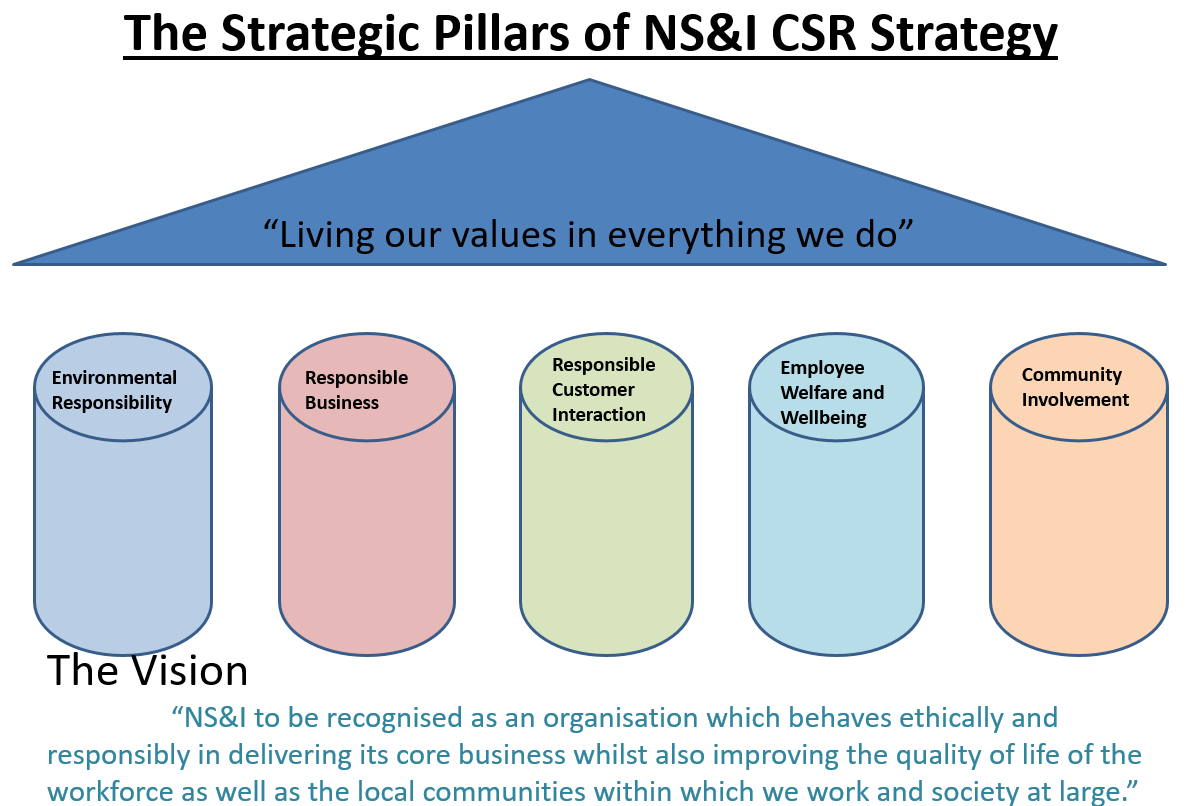 While many aspects of the CSR policy are not measurable in a quantitative way, we will seek to adopt measurable performance targets wherever possible, including specific actions and aims for the year. These will form a key element of the new strategy which will run for five years through to March 2024. The time period of the strategy links with the end date of the current outsourced contract and clearly we will be working on the strategies beyond that date and the new providers of services when they come on board.Within our “responsible business” strategic theme, NS&I can report the followingWe are a Living Wage Employer and apply this standard to our outsource providers and contractorsWe work within the Government procurement frameworks to ensure we secure value for money and social value from our business partners.Our future plans for the “responsible environment” strategic theme includeValidating our 2017-18 baseline in order to report against that for 2022/23 financial yearUndertaking a Climate Change Risk Assessment and then setting out our action plan for climate change as it could impact our businessOur Employee Wellbeing is very important at NS&I, to that end we currently have put in placeMIND Wellbeing Index assessments and we are an established SILVER accredited organisation. We are working on developing further strategies based on the feedback receivedWe have a team of Mental Health First Aiders to support colleagues as needed and a wealth of support tools covering physical, financial and mental wellbeing.Our “responsible community” support continues through three core strandsAll our employees are able to give something back to the community be it in a very structured manner such as a school governor or in a less formal route of using up to three days Giving Something Back leave to support a local charity group.Our commitment to financial contributions to good causes through Payroll Giving is strong and available to all employees. We promote this at least annually so that our staff can give to good causes.Our “staff charity” is voted for by our employees on a two year cycle. We have been supporting the Vauxhall Food Bank for the past two years. Appendix: Performance at the sitesComparing our sites The following table shows the environmental performance of our different sites in 2021-22 and (in bold) compared to the previous three years and the baseline of 2009-10.About NS&I NS&I is one of the largest savings organisations in the UK with more than 24 million customers and over £218 billion invested.NS&I is both a government department and an Executive Agency of the Chancellor of the Exchequer. Our origins can be traced back more than 160 years to 1861.When customers invest in NS&I products, they are lending to the Government. In return, the Government offers 100% security on all deposits and pays interest or prizes for Premium Bonds.Our purposeWe want to inspire a stronger savings culture. We believe everyone should have the opportunity to save confidently.Our mission Providing cost-effective financing for government and the public goodOffering trusted savings and investments propositionsDelivering valued services for governmentSupporting a fair and competitive market and balancing the interests of our savers, taxpayers and the market.Our values Our values are at the heart of everything we do.We are secureWith our peopleWe are responsible and do the right thing. We deliver safely and take a balanced approach to innovation and risk.With our customers100% security for savings, backed by HM Treasury. Our digital security is trustworthy. We protect our business.We are inspiringWith our peopleWe use fresh thinking for public good. We have a willingness to learn quickly. Diversity, innovation and curiosity are welcomed.With our customersActing decisively and confidently for customers, working with pace to create value and inspiring them to secure their financial future.We are straightforwardWith our peopleWe have integrity and work together in straightforward ways. What we say matters. We are empowered by our leadership.With our customersClear, ‘everyday’, understandable language. Products designed simply to meet our customers’ needs and easy to use services.We are reassuringly humanWith our peopleA small organisation with a big reach. We care for colleagues, respect one another, invest in our people, and manage their talent effectively.With our customersWe listen to our customers, understand and respond to their needs. We care for customers, our environment and the public good.Our operating framework To balance the interests of our savers by offering a fair rate; the taxpayer by delivering long-term cost-effective finance; and the stability of the broader financial services sector by acting transparently and maintaining an appropriate competitive position.https://nsandi-corporate.com/Corporate Social Responsibility 2022-23Our aims, performance and targetsGreening Government CommitmentNS&I performanceReduce carbon emissionsIn 2009-10, our total carbon and greenhouse gases emissions totalled 11,788 tonnes. In 2017-18, our total carbon and greenhouse gases emissions totalled 430 tonnes of C02e This has dramatically decreased over the years and now our emissions total around 400 tonnes per annum.METIncrease energy efficiency in the newer buildingsOur Durham site is a new build and has very good BREEAM ratings. Our Glasgow and London sites have also moved from old inefficient buildings to more modern ones.METIncrease the proportion of energy from renewable sourcesIn 2009-10, we had no zero emissions energy. Since 2013 our operational sites all use zero emissions electricity.METReduce water consumptionSeveral of our buildings have other tenants located in them which means some of our water consumption measures are apportioned rather than NS&I specific. Not MetReduce waste arisingIn 2009-10, our waste arising was 1,138 tonnes. The 2017-2018 baseline showed how we reduced waste to 430 tonnes and we have held around that level for the years following. This year saw an increase as we moved offices in London and had a big clearout.METIncrease the proportion of waste that can be recycledIn 2009-10, we recycled 74% of our total waste. Over the next 11 years we recycled 76% of our total waste. Since then changes in working practices and new ways of dealing with waste have meant a reduction in our performance.MET with slight detrioration this year.Greening Government Commitment High LevelDetailed measure within the Greening Government Commitment.NS&I 2017-18 Baseline where available2022-23 Progress Reduce overall greenhouse gas emissions (GHG) from a 2017-18 baseline by 60%Reduce direct GHG emissions from a 2017-18 baseline by 40%Reduce domestic business flights by at least 30% from 2017-18 baseline and report distance travelled by international flights.154 tonnes Data not yet available144 tonnes actual - 6% reductionBaseline emissions for transport 88tonnes. 2023 = 32 tonnes (64% reduction)Reduce the amount of waste by 15% from 2017-18 BaselineAchieve 15% reduction in overall waste from 2017-18 baselineReduce the amount of waste going to landfill to less than 5% of overall wasteIncrease the proportion of waste recycled to at least 70% of overall wasteRemove consumer single use plasticsReduce government paper use by at least 50% from 2017-18 baselineMETLandfill waste 42t = 22% of total79%No data availableData not availableLandfill waste 15t = 34% of total58%No data availableData not availableReducing water useReduce water consumption by at least 8% from the 2017-18 baselineEnsure all water consumption is measured Provide qualitative assessment to show what is being done to encourage the efficient use of water7925m3 Yes, all sites are metered but not necessarily our space, so apporioned levels apply17,555m3 Yes, all sites are metered but not necessarily our space, so apporioned levels applySustainable products and servicesContinue to buy more sustainable and efficient products and services with the aim of achieving the best long-term value for moneyEmbed compliance with Government Buying StandardsUnderstand and reduce supply chain impacts and risks.No data availableNo data availableNo data availableClimate ChangeEstablish clear lines of accountability for climate adaptation in estates and operationsAtos responsibility for all three operational sites. NS&I responsible for London head officeAtos responsibility for all three operational sites. NS&I were responsible for London head office at 1 Drummond Gate but from October 2023 now occupy a Government Hub in Westminster where accountability will rest with the Government Property Agency.ICTDeliver an annual ICT and digital footprint, waste and best practiceData not availableMethod of calculationAll energy consumption (electricity and gas) for all UK operational sites involved in NS&I business (Blackpool/Lytham, Durham, Glasgow and London) in kilowatt hours converted to CO2e emissions.Unit of data collectedAll electricity and gas consumed in kilowatt hours.Location of conversion tablesGreenhouse gas reporting: conversion factors 2021 - GOV.UK (www.gov.uk) Restatement of year-on-year performanceWhere the conversion factors for previous years have changed, this will be noted in the report within the section where the changes occur.AssumptionsFor the London, Glasgow and Lytham operational sites, much of the reporting is limited due to the fact that there are apportioned allocations based on percentage of space occupied and the financial costs are incorporated into overarching service charge payments.ExclusionsWhere the supply is from a renewable source or zero emissions tariff, this is discounted from the calculation of CO2e but shown in terms of consumption levels.Due to the apportionment of consumption in various locations, the financial costs are incorporated into overarching service charge payments and therefore cannot be reported. Energy consumptionEnergy consumption2009-10 Baseline2017-18 Baseline2019-202020-212021-222022-23Non-Financial Indicators (kwh)Electricity (non-renewable)13,395,736509,532385,626Est 385,62645,44280,358Non-Financial Indicators (kwh)Electricity (renewable)02,174,1401,565,5792,762,9642,518,1711,106,457Non-Financial Indicators (kwh)Gas14,533,749696,841501,8711,808,243668,111785,116Financial Indicators (£k)London787772138Not availableNot availableFinancial Indicators (£k)Operational Sites1,749193228Not availableNot available£295,100Financial Indicators (£k)TOTAL SPEND1,827270300Not availableNot availableNot availableCO2e emissionsCO2e emissions2009-10 baseline2017-18 baseline2019-202020-212021-222022-232022-23Non-Financial Indicators (tCO2e)Total direct emissions (gas)2,67415493425116116144144Non-Financial Indicators (tCO2e)Total indirect emissions  (electricity, waste, transport)9,1142761731,45989894848Non-Financial Indicators (tCO2e)TOTAL 11,7884302661,884205205192192Total tonnes CO2e2009-10 baseline2017-18 baseline2019-202020-212021-222022-23Percentage change against previous yearPercentage change against baseline year 2017-18Energy11,14333119161712615926% increase52% decreaseeTransport57388700.3703254% decrease63%  decreaseWaste51851,2679189% decrease88% decreaseTOTAL11,7884302661,8842051929% decrease55% decreaseNS&I CO2e emissionsNS&I CO2e emissions2009-10 baseline2017-18 baseline2019-202020-212021-222022-232023-24Non-Financial Indicators (tCO2e)Total gross emissions11,788430Target500 or lessActual266metTarget450 or lessActual1,884Not metTarget450 or lessActual205MetTarget450 or lessActual192MetTarget400 or lessNon-Financial Indicators (tCO2e)Gross emissions attributable to official business travel57388Target100 or lessActual70metTarget70 or lessActual0.3metTarget70 or lessActual70MetTarget70 or lessActual32MetTarget 70 or lessFinancial Indicators (£k) Expenditure on official business travelNot applicablen/aTo reduce by 30%Actual31%metTo reduce by 10% Data not availableData not availableData not availableEnergy consumptionEnergy consumption2009-10 baseline2017-18 baseline2019-202020-212021-222022-232023-24Non-Financial Indicators (kwh)Electricity (non-renewable)13,395,736502,683Target 600,000Actual385,626 (est)Target450,000Data not availableTarget450,000 Actual45,442TargetBelow 350,000Actual80,358METTargetBelow 350,000Non-Financial Indicators (kwh)Electricity (renewable and non-greenhouse polluting)02,615,495Target 3,500,000 and 100% for operational sitesActual1,565,579100%metTarget below 3,500,000 and 100% for operational sitesActual2,762,964100%metTarget below 3,500,000 and 100% for operational sitesActual 2,518,171100%metTargetBelow 2,800,000 and 100% for operational sitesActual 1,106,457METTargetBelow 2,800,000 and 100% for operationalo sitesNon-Financial Indicators (kwh)Gas14,533,749Target 1,000,000Actual838,571metTarget900,000Actual501,871 (est)metTargetBelow 750,000Actual 1,808,243TargetBelow 700,000Actual668,111metTargetBelow 700,000Actual785,116Not metTargetBelow 700,000Method of calculationTotal water consumption for London, Durham and Blackpool/Lytham offices in m3 of water consumed.Unit of data collectedTotal water consumed in m3 by location.Location of conversion tablesGreenhouse gas reporting: conversion factors 2021 - GOV.UK (www.gov.uk)Restatement of year-on-year performanceWhere the conversion factors have changed or other material changes for previous years have occurred, this will be noted in the report within the section where the changes occur.AssumptionsNoneExclusionsThe operational site at Glasgow is not solely occupied by NS&I and therefore accurate recording is not possible as there is no direct apportionment of consumption.Water consumptionWater consumption2009-10 baseline2017-18baseline2019-202020-212021-222022-23Non-Financial Indicators (m3)Water consumption / supplied60,6357,925Unable to reportUnable to report4,11417,555Financial Indicators for water supply (£k)LondonNot available3.3Unable to reportUnable to reportUnable to reportUnable to reportFinancial Indicators for water supply (£k)Operational Sites26474Unable to reportUnable to reportUnable to reportUnable to reportFinancial Indicators for water supply (£k)TOTAL SPENDNot available77.3Unable to reportUnable to reportUnable to reportUnable to reportWater consumptionWater consumption2009-10 baseline2017-18 baseline2019-202020-212021-222022-232023-24Non-Financial Indicators (m3)Water consumption (supplied water)60,6357,925Unable to reportUnable to reportTarget not setActual4,114Target – below 5000Actual17,555Target – below 8,000Method of calculationTotal waste for all UK operational sites involved in NS&I business (Blackpool/Lytham, Durham, Glasgow and London) in tonnes of waste.Unit of data collectedTonnes of waste arising by the following categoriesTotal waste arisingTotal hazardous waste arising (including electrical) non-landfillTotal non-hazardous waste to landfillTotal waste recycled/reused (including organic waste)Location of conversion tablesNot applicableRestatement of year-on-year performanceNot applicableAssumptionsNoneExclusionsNoneMethod of calculationTotal waste recycled expressed as a percentage of total waste arising from all categories of waste across all UK NS&I sites (Blackpool/Lytham, Durham, Glasgow and London).Unit of data collectedTonnes of waste arising by the following categoriesTotal waste arisingTotal hazardous waste arising (including electrical) non-landfillTotal non-hazardous waste to landfillTotal waste recycled/reused (including organic waste)Location of conversion tablesNot applicableRestatement of year-on-year performanceNot applicableAssumptionsNoneExclusionsNoneWasteWaste2009-10 Baseline2017-18baseline2019-202020-212021-222022-23Non-Financial Indicators (tonnes)Total hazardous waste511000.27Non-Financial Indicators (tonnes)Non-hazardous waste to landfill29042362.317.815.16Non-Financial Indicators (tonnes)Non-hazardous waste reused/recycled843145105.810.728.625.5Non-Financial Indicators (tonnes)Incinerated wasteN/AN/AN/A1.61.92.9Non-Financial Indicators (tonnes)Total Waste1,1381881421548.543.8Financial Indicators (£k)London14n/an/an/an/an/aFinancial Indicators (£k)Operational Sites118n/an/an/an/an/aFinancial Indicators (£k)TOTAL SPEND132n/an/an/an/an/aWaste breakdown and % recycledWaste breakdown and % recycled2009-10 baseline2017-18baseline2019-202020-212021-222022-232023-24Non-Financial Indicators (tonnes)Total Waste1,138217Target250 or lessTarget250 or lessActual15metTarget250 or lessActual49metTarget200 or lessActual44metTarget200 or lessNon-Financial Indicators (tonnes)Waste Reused / Recycled843172Target of 188 or less with 75% recycledTarget of 188 or less with 75% recycledActual1172%met Target of 188 or less with 75% recycledActual2959%Partial metTarget of 180 or less with 75% or more recycledActual25.5t58%Partial metTarget of 180 or less with 75% or more recycledNon-Financial Indicators (tonnes)Waste to landfill or incineration29044Target 75 or lessTarget 75 or lessActual2metTarget 75 or lessActual20metTarget 10 or less to landfillActual15.16not metTarget 10 or less to landfilNon-Financial Indicators (tonnes)Total Hazardous Waste51Target 2 or lessTarget 2 or lessActual0metTarget 2 or lessActual0.2metTarget 2 or lessActual0.27metTarget 2 or lessLocationYearEnergy(MwH converted to CO2e tonnes)Water(cubic metres)Waste Arising(tonnes)Recycled Waste(%)Blackpool up to 2020 and then Lytham2009-10 (base)2,83930,19719171Blackpool up to 2020 and then Lytham2017-18 (base)4814,0433771Blackpool up to 2020 and then Lytham2018-1923,2693468Blackpool up to 2020 and then Lytham2019-202.65793367Blackpool up to 2020 and then Lytham2020-212085793.475Blackpool up to 2020 and then Lytham2021-223.222,1144.276Blackpool up to 2020 and then Lytham2022-239015,836n/an/aDurham2009-10 (base)3,45112,34648266Durham2017-18 base962143874Durham2018-19921,6364072Durham2019-20901,6333177Durham2020-211241,2592.484Durham2021-221131,30610.771Durham2022-23401,0949.564Glasgow2009-10 (base)2,24914,30839585Glasgow2017-180N/A11485Glasgow2018-190N/A8678Glasgow2019-20N/AN/A4159Glasgow2020-21N/ANJ/A2.756Glasgow2021-22N/AN/A2.9954Glasgow2022-230N/A27.356London2009-10 (base)3553,7487173London2017-18 base2871,74127100London2018-192291,7412892London2019-2098N/A978London2020-21N/AN/A672London2021-2216693452London2022-2329625759